WARGRAVE HOUSE SCHOOL KS4 CURRICULUM 2020-21WARGRAVE HOUSE SCHOOL KS4 CURRICULUM 2020-21On a journey together, learning about life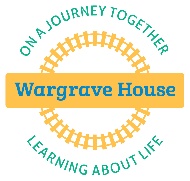 Subject AreasSubject AreasSubject AreasTERM 1TERM 1TERM 1TERM 1TERM 1TERM 1TERM 1TERM 1TERM 2TERM 2TERM 2TERM 2TERM 2TERM 2TERM 2TERM 2TERM 2TERM 3TERM 3TERM 3TERM 3TERM 3TERM 3TERM 3TERM 3ENGLISHOA Functional Skills Entry 1 - Level 2ASDAN Personal Progress Entry 1Award- Diploma4COHORT A+B OA Functional Skills English Entry Level 1 - Level 2COHORT A+B OA Functional Skills English Entry Level 1 - Level 2COHORT A+B OA Functional Skills English Entry Level 1 - Level 2COHORT A+B OA Functional Skills English Entry Level 1 - Level 2COHORT A+B OA Functional Skills English Entry Level 1 - Level 2COHORT A+B OA Functional Skills English Entry Level 1 - Level 2COHORT A+B OA Functional Skills English Entry Level 1 - Level 2COHORT A+B OA Functional Skills English Entry Level 1 - Level 2COHORT A+B OA Functional Skills English Entry Level 1 - Level 2COHORT A+B OA Functional Skills English Entry Level 1 - Level 2COHORT A+B OA Functional Skills English Entry Level 1 - Level 2COHORT A+B OA Functional Skills English Entry Level 1 - Level 2COHORT A+B OA Functional Skills English Entry Level 1 - Level 2COHORT A+B OA Functional Skills English Entry Level 1 - Level 2COHORT A+B OA Functional Skills English Entry Level 1 - Level 2COHORT A+B OA Functional Skills English Entry Level 1 - Level 2COHORT A+B OA Functional Skills English Entry Level 1 - Level 2COHORT A+B OA Functional Skills English Entry Level 1 - Level 2COHORT A+B OA Functional Skills English Entry Level 1 - Level 2COHORT A+B OA Functional Skills English Entry Level 1 - Level 2COHORT A+B OA Functional Skills English Entry Level 1 - Level 2COHORT A+B OA Functional Skills English Entry Level 1 - Level 2COHORT A+B OA Functional Skills English Entry Level 1 - Level 2COHORT A+B OA Functional Skills English Entry Level 1 - Level 2COHORT A+B OA Functional Skills English Entry Level 1 - Level 2ENGLISHOA Functional Skills Entry 1 - Level 2ASDAN Personal Progress Entry 1Award- DiplomaR4Reading wordsUnderstanding textUnderstanding textUnderstanding textUnderstanding textUnderstanding textUnderstanding textUnderstanding textPurpose of textPurpose of textPurpose of textPurpose of textPurpose of textMeaning of wordsMeaning of wordsMeaning of wordsMeaning of wordsUnderstanding organisational featuresUnderstanding organisational featuresUnderstanding organisational featuresUnderstanding organisational featuresUnderstanding organisational featuresLocating relevant informationLocating relevant informationLocating relevant informationENGLISHOA Functional Skills Entry 1 - Level 2ASDAN Personal Progress Entry 1Award- DiplomaWSP4Communicating informationPunctuationLevel of detail and lengthIrregular pluralsLevel of detail and lengthIrregular pluralsLevel of detail and lengthIrregular pluralsLevel of detail and lengthIrregular pluralsLevel of detail and lengthIrregular pluralsLevel of detail and lengthIrregular pluralsLevel of detail and lengthIrregular pluralsFormat and StructureGrammarFormat and StructureGrammarFormat and StructureGrammarFormat and StructureGrammarFormat and StructureGrammarCompound sentences and paragraphsFirst, second and third place lettersCompound sentences and paragraphsFirst, second and third place lettersCompound sentences and paragraphsFirst, second and third place lettersCompound sentences and paragraphsFirst, second and third place lettersPurpose of TextAlphabetical orderPurpose of TextAlphabetical orderPurpose of TextAlphabetical orderPurpose of TextAlphabetical orderPurpose of TextAlphabetical orderAudience of TextSpelling wordsAudience of TextSpelling wordsAudience of TextSpelling wordsENGLISHOA Functional Skills Entry 1 - Level 2ASDAN Personal Progress Entry 1Award- DiplomaSLC4Extracting informationMaking RequestsMaking RequestsMaking RequestsMaking RequestsMaking RequestsMaking RequestsMaking RequestsCommunicating InformationCommunicating InformationCommunicating InformationCommunicating InformationCommunicating InformationResponding to questionsResponding to questionsResponding to questionsResponding to questionsFollow discussionsFollow discussionsFollow discussionsFollow discussionsFollow discussionsContribute and turn takeContribute and turn takeContribute and turn takeENGLISHOA Functional Skills Entry 1 - Level 2ASDAN Personal Progress Entry 1Award- Diploma4COHORT C ASDAN Personal Progress Entry Level 1 Award – Diploma (8,14,25,37 credits)COHORT C ASDAN Personal Progress Entry Level 1 Award – Diploma (8,14,25,37 credits)COHORT C ASDAN Personal Progress Entry Level 1 Award – Diploma (8,14,25,37 credits)COHORT C ASDAN Personal Progress Entry Level 1 Award – Diploma (8,14,25,37 credits)COHORT C ASDAN Personal Progress Entry Level 1 Award – Diploma (8,14,25,37 credits)COHORT C ASDAN Personal Progress Entry Level 1 Award – Diploma (8,14,25,37 credits)COHORT C ASDAN Personal Progress Entry Level 1 Award – Diploma (8,14,25,37 credits)COHORT C ASDAN Personal Progress Entry Level 1 Award – Diploma (8,14,25,37 credits)COHORT C ASDAN Personal Progress Entry Level 1 Award – Diploma (8,14,25,37 credits)COHORT C ASDAN Personal Progress Entry Level 1 Award – Diploma (8,14,25,37 credits)COHORT C ASDAN Personal Progress Entry Level 1 Award – Diploma (8,14,25,37 credits)COHORT C ASDAN Personal Progress Entry Level 1 Award – Diploma (8,14,25,37 credits)COHORT C ASDAN Personal Progress Entry Level 1 Award – Diploma (8,14,25,37 credits)COHORT C ASDAN Personal Progress Entry Level 1 Award – Diploma (8,14,25,37 credits)COHORT C ASDAN Personal Progress Entry Level 1 Award – Diploma (8,14,25,37 credits)COHORT C ASDAN Personal Progress Entry Level 1 Award – Diploma (8,14,25,37 credits)COHORT C ASDAN Personal Progress Entry Level 1 Award – Diploma (8,14,25,37 credits)COHORT C ASDAN Personal Progress Entry Level 1 Award – Diploma (8,14,25,37 credits)COHORT C ASDAN Personal Progress Entry Level 1 Award – Diploma (8,14,25,37 credits)COHORT C ASDAN Personal Progress Entry Level 1 Award – Diploma (8,14,25,37 credits)COHORT C ASDAN Personal Progress Entry Level 1 Award – Diploma (8,14,25,37 credits)COHORT C ASDAN Personal Progress Entry Level 1 Award – Diploma (8,14,25,37 credits)COHORT C ASDAN Personal Progress Entry Level 1 Award – Diploma (8,14,25,37 credits)COHORT C ASDAN Personal Progress Entry Level 1 Award – Diploma (8,14,25,37 credits)COHORT C ASDAN Personal Progress Entry Level 1 Award – Diploma (8,14,25,37 credits)ENGLISHOA Functional Skills Entry 1 - Level 2ASDAN Personal Progress Entry 1Award- DiplomaR(3)4Following text/ storySelecting textsSelecting textsSelecting textsSelecting textsSelecting textsSelecting textsSelecting textsResponds to sounds/storyResponds to sounds/storyResponds to sounds/storyResponds to sounds/storyResponds to sounds/storyCommunicates storyCommunicates storyCommunicates storyCommunicates storyMatch symbols, objects and words Match symbols, objects and words Match symbols, objects and words Match symbols, objects and words Match symbols, objects and words Recognise letters and wordsRecognise letters and wordsRecognise letters and wordsENGLISHOA Functional Skills Entry 1 - Level 2ASDAN Personal Progress Entry 1Award- DiplomaW(3)4Choose signs and symbolsUse letters and wordsUse letters and wordsUse letters and wordsUse letters and wordsUse letters and wordsUse letters and wordsUse letters and wordsTracing, overwriting and copyingTracing, overwriting and copyingTracing, overwriting and copyingTracing, overwriting and copyingTracing, overwriting and copyingPresentation Presentation Presentation Presentation Letter and word formationLetter and word formationLetter and word formationLetter and word formationLetter and word formationPhrases and sentencesPhrases and sentencesPhrases and sentencesENGLISHOA Functional Skills Entry 1 - Level 2ASDAN Personal Progress Entry 1Award- DiplomaSLC(3)4Respond to signs, symbols and wordsRespond to prompts and questionsRespond to prompts and questionsRespond to prompts and questionsRespond to prompts and questionsRespond to prompts and questionsRespond to prompts and questionsRespond to prompts and questionsMake simple requestsMake simple requestsMake simple requestsMake simple requestsMake simple requestsAsk simple questionsAsk simple questionsAsk simple questionsAsk simple questionsOne: One conversationsOne: One conversationsOne: One conversationsOne: One conversationsOne: One conversationsGroup conversationsGroup conversationsGroup conversationsMATHSOA Functional Skills Entry 1 - Level 2ASDAN Personal Progress Entry 1Award- Diploma4COHORT A+B OA Functional Skills Maths Entry Level 1 - Level 2COHORT A+B OA Functional Skills Maths Entry Level 1 - Level 2COHORT A+B OA Functional Skills Maths Entry Level 1 - Level 2COHORT A+B OA Functional Skills Maths Entry Level 1 - Level 2COHORT A+B OA Functional Skills Maths Entry Level 1 - Level 2COHORT A+B OA Functional Skills Maths Entry Level 1 - Level 2COHORT A+B OA Functional Skills Maths Entry Level 1 - Level 2COHORT A+B OA Functional Skills Maths Entry Level 1 - Level 2COHORT A+B OA Functional Skills Maths Entry Level 1 - Level 2COHORT A+B OA Functional Skills Maths Entry Level 1 - Level 2COHORT A+B OA Functional Skills Maths Entry Level 1 - Level 2COHORT A+B OA Functional Skills Maths Entry Level 1 - Level 2COHORT A+B OA Functional Skills Maths Entry Level 1 - Level 2COHORT A+B OA Functional Skills Maths Entry Level 1 - Level 2COHORT A+B OA Functional Skills Maths Entry Level 1 - Level 2COHORT A+B OA Functional Skills Maths Entry Level 1 - Level 2COHORT A+B OA Functional Skills Maths Entry Level 1 - Level 2COHORT A+B OA Functional Skills Maths Entry Level 1 - Level 2COHORT A+B OA Functional Skills Maths Entry Level 1 - Level 2COHORT A+B OA Functional Skills Maths Entry Level 1 - Level 2COHORT A+B OA Functional Skills Maths Entry Level 1 - Level 2COHORT A+B OA Functional Skills Maths Entry Level 1 - Level 2COHORT A+B OA Functional Skills Maths Entry Level 1 - Level 2COHORT A+B OA Functional Skills Maths Entry Level 1 - Level 2COHORT A+B OA Functional Skills Maths Entry Level 1 - Level 2MATHSOA Functional Skills Entry 1 - Level 2ASDAN Personal Progress Entry 1Award- DiplomaNS4CountingCountingWhole and part numbersWhole and part numbersWhole and part numbersWhole and part numbersWhole and part numbersWhole and part numbersCompare and ApproximateCompare and ApproximateCompare and ApproximateCompare and ApproximateCompare and ApproximateCompare and ApproximateAddition/Order of precedenceAddition/Order of precedenceAddition/Order of precedenceFour operationsFour operationsFour operationsFour operationsFour operationsFour operationsSymbols/FractionsSymbols/FractionsMATHSOA Functional Skills Entry 1 - Level 2ASDAN Personal Progress Entry 1Award- DiplomaNS4Read and writenumbersRead and writenumbersSequences/fractionsSequences/fractionsSequences/fractionsSequences/fractionsSequences/fractionsSequences/fractionsWhole and part numbersWhole and part numbersWhole and part numbersWhole and part numbersWhole and part numbersWhole and part numbersFour operationsFour operationsFour operationsFour operationsFour operationsFour operationsFour operationsFour operationsFour operationsDecimal placeDecimal placeMATHSOA Functional Skills Entry 1 - Level 2ASDAN Personal Progress Entry 1Award- DiplomaMSS42D and 3D shapes2D and 3D shapesTime of year/RatioTime of year/RatioTime of year/RatioTime of year/RatioTime of year/RatioTime of year/RatioClock times/PercentageClock times/PercentageClock times/PercentageClock times/PercentageClock times/PercentageClock times/PercentagePosition/anglesPosition/anglesPosition/anglesDates/Percentage changeDates/Percentage changeDates/Percentage changeDates/Percentage changeDates/Percentage changeDates/Percentage changeMoneyMoneyMATHSOA Functional Skills Entry 1 - Level 2ASDAN Personal Progress Entry 1Award- DiplomaMSS4Sort 2D and 3D shapesSort 2D and 3D shapesTime of the year/formulaeTime of the year/formulaeTime of the year/formulaeTime of the year/formulaeTime of the year/formulaeTime of the year/formulaeClock times/ValueClock times/ValueClock times/ValueClock times/ValueClock times/ValueClock times/ValuePosition/anglesPosition/anglesPosition/anglesTime/DecimalsTime/DecimalsTime/DecimalsTime/DecimalsTime/DecimalsTime/DecimalsMoneyMoneyMATHSOA Functional Skills Entry 1 - Level 2ASDAN Personal Progress Entry 1Award- DiplomaD4Compare measuresCompare measuresRead informationRead informationRead informationRead informationRead informationRead informationWeight/mapsWeight/mapsWeight/mapsWeight/mapsWeight/mapsWeight/mapsSorting/ProbabilitySorting/ProbabilitySorting/ProbabilityMeasure/RepresentationMeasure/RepresentationMeasure/RepresentationMeasure/RepresentationMeasure/RepresentationMeasure/RepresentationStatisticsStatisticsMATHSOA Functional Skills Entry 1 - Level 2ASDAN Personal Progress Entry 1Award- DiplomaD4Simple scales and measuresSimple scales and measuresOrganise informationOrganise informationOrganise informationOrganise informationOrganise informationOrganise informationMeasure/RepresentationMeasure/RepresentationMeasure/RepresentationMeasure/RepresentationMeasure/RepresentationMeasure/RepresentationProbability/DataProbability/DataProbability/DataMeasure/RepresentationMeasure/RepresentationMeasure/RepresentationMeasure/RepresentationMeasure/RepresentationMeasure/RepresentationStatisticsStatisticsMATHSOA Functional Skills Entry 1 - Level 2ASDAN Personal Progress Entry 1Award- Diploma4COHORT C ASDAN Personal Progress Entry Level 1 Award – Diploma (8,14,25,37 credits)COHORT C ASDAN Personal Progress Entry Level 1 Award – Diploma (8,14,25,37 credits)COHORT C ASDAN Personal Progress Entry Level 1 Award – Diploma (8,14,25,37 credits)COHORT C ASDAN Personal Progress Entry Level 1 Award – Diploma (8,14,25,37 credits)COHORT C ASDAN Personal Progress Entry Level 1 Award – Diploma (8,14,25,37 credits)COHORT C ASDAN Personal Progress Entry Level 1 Award – Diploma (8,14,25,37 credits)COHORT C ASDAN Personal Progress Entry Level 1 Award – Diploma (8,14,25,37 credits)COHORT C ASDAN Personal Progress Entry Level 1 Award – Diploma (8,14,25,37 credits)COHORT C ASDAN Personal Progress Entry Level 1 Award – Diploma (8,14,25,37 credits)COHORT C ASDAN Personal Progress Entry Level 1 Award – Diploma (8,14,25,37 credits)COHORT C ASDAN Personal Progress Entry Level 1 Award – Diploma (8,14,25,37 credits)COHORT C ASDAN Personal Progress Entry Level 1 Award – Diploma (8,14,25,37 credits)COHORT C ASDAN Personal Progress Entry Level 1 Award – Diploma (8,14,25,37 credits)COHORT C ASDAN Personal Progress Entry Level 1 Award – Diploma (8,14,25,37 credits)COHORT C ASDAN Personal Progress Entry Level 1 Award – Diploma (8,14,25,37 credits)COHORT C ASDAN Personal Progress Entry Level 1 Award – Diploma (8,14,25,37 credits)COHORT C ASDAN Personal Progress Entry Level 1 Award – Diploma (8,14,25,37 credits)COHORT C ASDAN Personal Progress Entry Level 1 Award – Diploma (8,14,25,37 credits)COHORT C ASDAN Personal Progress Entry Level 1 Award – Diploma (8,14,25,37 credits)COHORT C ASDAN Personal Progress Entry Level 1 Award – Diploma (8,14,25,37 credits)COHORT C ASDAN Personal Progress Entry Level 1 Award – Diploma (8,14,25,37 credits)COHORT C ASDAN Personal Progress Entry Level 1 Award – Diploma (8,14,25,37 credits)COHORT C ASDAN Personal Progress Entry Level 1 Award – Diploma (8,14,25,37 credits)COHORT C ASDAN Personal Progress Entry Level 1 Award – Diploma (8,14,25,37 credits)COHORT C ASDAN Personal Progress Entry Level 1 Award – Diploma (8,14,25,37 credits)MATHSOA Functional Skills Entry 1 - Level 2ASDAN Personal Progress Entry 1Award- DiplomaN(2)4Use numbers up to 20Use numbers up to 20Use numbers up to 20Read, write, and order numbers to 20Read, write, and order numbers to 20Read, write, and order numbers to 20Read, write, and order numbers to 20Read, write, and order numbers to 20Recognise and use +, - and =Recognise and use +, - and =Recognise and use +, - and =Recognise and use +, - and =Add numbers to 20Add numbers to 20Add numbers to 20Add numbers to 20Add numbers to 20Subtract numbers to 20Subtract numbers to 20Subtract numbers to 20Subtract numbers to 20Subtract numbers to 20Recognise and write numbers in words and digitsRecognise and write numbers in words and digitsRecognise and write numbers in words and digitsMATHSOA Functional Skills Entry 1 - Level 2ASDAN Personal Progress Entry 1Award- DiplomaM(2)4Coins and notesCoins and notesCoins and notesUsing moneyUsing moneyUsing moneyUsing moneyUsing moneyTime of yearTime of yearTime of yearTime of yearTelling the timeTelling the timeTelling the timeTelling the timeTelling the timeLength, height and WeightLength, height and WeightLength, height and WeightLength, height and WeightLength, height and WeightCapacity and VolumeCapacity and VolumeCapacity and VolumeMATHSOA Functional Skills Entry 1 - Level 2ASDAN Personal Progress Entry 1Award- DiplomaSS(3)4Recognise patternsRecognise patternsRecognise patternsCreate patternsCreate patternsCreate patternsCreate patternsCreate patternsSelect objectsSelect objectsSelect objectsSelect objectsGroup and sort objectsGroup and sort objectsGroup and sort objectsGroup and sort objectsGroup and sort objectsOrderOrderOrderOrderOrderRepresentationRepresentationRepresentationSCIENCEAQA EL Certificate(Single/Double award)Entry 1 – 3Non-accreditedSCIENCEAQA EL Certificate(Single/Double award)Entry 1 – 3Non-accredited2COHORT A+B AQA Science Entry Level 1-3 Certificate Single-Double AwardCOHORT A+B AQA Science Entry Level 1-3 Certificate Single-Double AwardCOHORT A+B AQA Science Entry Level 1-3 Certificate Single-Double AwardCOHORT A+B AQA Science Entry Level 1-3 Certificate Single-Double AwardCOHORT A+B AQA Science Entry Level 1-3 Certificate Single-Double AwardCOHORT A+B AQA Science Entry Level 1-3 Certificate Single-Double AwardCOHORT A+B AQA Science Entry Level 1-3 Certificate Single-Double AwardCOHORT A+B AQA Science Entry Level 1-3 Certificate Single-Double AwardCOHORT A+B AQA Science Entry Level 1-3 Certificate Single-Double AwardCOHORT A+B AQA Science Entry Level 1-3 Certificate Single-Double AwardCOHORT A+B AQA Science Entry Level 1-3 Certificate Single-Double AwardCOHORT A+B AQA Science Entry Level 1-3 Certificate Single-Double AwardCOHORT A+B AQA Science Entry Level 1-3 Certificate Single-Double AwardCOHORT A+B AQA Science Entry Level 1-3 Certificate Single-Double AwardCOHORT A+B AQA Science Entry Level 1-3 Certificate Single-Double AwardCOHORT A+B AQA Science Entry Level 1-3 Certificate Single-Double AwardCOHORT A+B AQA Science Entry Level 1-3 Certificate Single-Double AwardCOHORT A+B AQA Science Entry Level 1-3 Certificate Single-Double AwardCOHORT A+B AQA Science Entry Level 1-3 Certificate Single-Double AwardCOHORT A+B AQA Science Entry Level 1-3 Certificate Single-Double AwardCOHORT A+B AQA Science Entry Level 1-3 Certificate Single-Double AwardCOHORT A+B AQA Science Entry Level 1-3 Certificate Single-Double AwardCOHORT A+B AQA Science Entry Level 1-3 Certificate Single-Double AwardCOHORT A+B AQA Science Entry Level 1-3 Certificate Single-Double AwardCOHORT A+B AQA Science Entry Level 1-3 Certificate Single-Double AwardSCIENCEAQA EL Certificate(Single/Double award)Entry 1 – 3Non-accreditedSCIENCEAQA EL Certificate(Single/Double award)Entry 1 – 3Non-accredited2Biology: The Human BodyBiology: The Human BodyBiology: The Human BodyBiology: The Human BodyBiology: The Human BodyBiology: The Human BodyBiology: The Human BodyBiology: The Human BodyChemistry: Elements, mixtures and compounds.Chemistry: Elements, mixtures and compounds.Chemistry: Elements, mixtures and compounds.Chemistry: Elements, mixtures and compounds.Chemistry: Elements, mixtures and compounds.Chemistry: Elements, mixtures and compounds.Chemistry: Elements, mixtures and compounds.Chemistry: Elements, mixtures and compounds.Chemistry: Elements, mixtures and compounds.Physics: Energy, forces and the structure of matterPhysics: Energy, forces and the structure of matterPhysics: Energy, forces and the structure of matterPhysics: Energy, forces and the structure of matterPhysics: Energy, forces and the structure of matterPhysics: Energy, forces and the structure of matterPhysics: Energy, forces and the structure of matterPhysics: Energy, forces and the structure of matterSCIENCEAQA EL Certificate(Single/Double award)Entry 1 – 3Non-accreditedSCIENCEAQA EL Certificate(Single/Double award)Entry 1 – 3Non-accredited2Biology: Environment, evolution and inheritance.Biology: Environment, evolution and inheritance.Biology: Environment, evolution and inheritance.Biology: Environment, evolution and inheritance.Biology: Environment, evolution and inheritance.Biology: Environment, evolution and inheritance.Biology: Environment, evolution and inheritance.Biology: Environment, evolution and inheritance.Chemistry: Chemistry in our worldChemistry: Chemistry in our worldChemistry: Chemistry in our worldChemistry: Chemistry in our worldChemistry: Chemistry in our worldChemistry: Chemistry in our worldChemistry: Chemistry in our worldChemistry: Chemistry in our worldChemistry: Chemistry in our worldPhysics: Electricity, magnetism and wavesPhysics: Electricity, magnetism and wavesPhysics: Electricity, magnetism and wavesPhysics: Electricity, magnetism and wavesPhysics: Electricity, magnetism and wavesPhysics: Electricity, magnetism and wavesPhysics: Electricity, magnetism and wavesPhysics: Electricity, magnetism and wavesSCIENCEAQA EL Certificate(Single/Double award)Entry 1 – 3Non-accreditedSCIENCEAQA EL Certificate(Single/Double award)Entry 1 – 3Non-accredited2COHORT C Non-accreditedCOHORT C Non-accreditedCOHORT C Non-accreditedCOHORT C Non-accreditedCOHORT C Non-accreditedCOHORT C Non-accreditedCOHORT C Non-accreditedCOHORT C Non-accreditedCOHORT C Non-accreditedCOHORT C Non-accreditedCOHORT C Non-accreditedCOHORT C Non-accreditedCOHORT C Non-accreditedCOHORT C Non-accreditedCOHORT C Non-accreditedCOHORT C Non-accreditedCOHORT C Non-accreditedCOHORT C Non-accreditedCOHORT C Non-accreditedCOHORT C Non-accreditedCOHORT C Non-accreditedCOHORT C Non-accreditedCOHORT C Non-accreditedCOHORT C Non-accreditedCOHORT C Non-accreditedSCIENCEAQA EL Certificate(Single/Double award)Entry 1 – 3Non-accreditedSCIENCEAQA EL Certificate(Single/Double award)Entry 1 – 3Non-accredited2BiologyBiologyBiologyBiologyBiologyBiologyBiologyBiologyChemistryChemistryChemistryChemistryChemistryChemistryChemistryChemistryChemistryPhysicsPhysicsPhysicsPhysicsPhysicsPhysicsPhysicsPhysicsCOMPUTINGOPEN AWARDS Functional SkillsEntry 1 - Level 2ASDAN Personal Progress Entry  1Award- DiplomaCOMPUTINGOPEN AWARDS Functional SkillsEntry 1 - Level 2ASDAN Personal Progress Entry  1Award- Diploma2COHORT A+B OPEN AWARDS Functional Skills ICT Entry Level 1 - Level 2COHORT A+B OPEN AWARDS Functional Skills ICT Entry Level 1 - Level 2COHORT A+B OPEN AWARDS Functional Skills ICT Entry Level 1 - Level 2COHORT A+B OPEN AWARDS Functional Skills ICT Entry Level 1 - Level 2COHORT A+B OPEN AWARDS Functional Skills ICT Entry Level 1 - Level 2COHORT A+B OPEN AWARDS Functional Skills ICT Entry Level 1 - Level 2COHORT A+B OPEN AWARDS Functional Skills ICT Entry Level 1 - Level 2COHORT A+B OPEN AWARDS Functional Skills ICT Entry Level 1 - Level 2COHORT A+B OPEN AWARDS Functional Skills ICT Entry Level 1 - Level 2COHORT A+B OPEN AWARDS Functional Skills ICT Entry Level 1 - Level 2COHORT A+B OPEN AWARDS Functional Skills ICT Entry Level 1 - Level 2COHORT A+B OPEN AWARDS Functional Skills ICT Entry Level 1 - Level 2COHORT A+B OPEN AWARDS Functional Skills ICT Entry Level 1 - Level 2COHORT A+B OPEN AWARDS Functional Skills ICT Entry Level 1 - Level 2COHORT A+B OPEN AWARDS Functional Skills ICT Entry Level 1 - Level 2COHORT A+B OPEN AWARDS Functional Skills ICT Entry Level 1 - Level 2COHORT A+B OPEN AWARDS Functional Skills ICT Entry Level 1 - Level 2COHORT A+B OPEN AWARDS Functional Skills ICT Entry Level 1 - Level 2COHORT A+B OPEN AWARDS Functional Skills ICT Entry Level 1 - Level 2COHORT A+B OPEN AWARDS Functional Skills ICT Entry Level 1 - Level 2COHORT A+B OPEN AWARDS Functional Skills ICT Entry Level 1 - Level 2COHORT A+B OPEN AWARDS Functional Skills ICT Entry Level 1 - Level 2COHORT A+B OPEN AWARDS Functional Skills ICT Entry Level 1 - Level 2COHORT A+B OPEN AWARDS Functional Skills ICT Entry Level 1 - Level 2COHORT A+B OPEN AWARDS Functional Skills ICT Entry Level 1 - Level 2COMPUTINGOPEN AWARDS Functional SkillsEntry 1 - Level 2ASDAN Personal Progress Entry  1Award- DiplomaCOMPUTINGOPEN AWARDS Functional SkillsEntry 1 - Level 2ASDAN Personal Progress Entry  1Award- Diploma2Using ICT SystemsUsing ICT SystemsUsing ICT SystemsUsing ICT SystemsUsing ICT SystemsUsing ICT SystemsUsing ICT SystemsUsing ICT SystemsFinding and selecting informationFinding and selecting informationDeveloping, presenting and communicating informationDeveloping, presenting and communicating informationDeveloping, presenting and communicating informationDeveloping, presenting and communicating informationDeveloping, presenting and communicating informationDeveloping, presenting and communicating informationDeveloping, presenting and communicating informationDeveloping, presenting and communicating informationDeveloping, presenting and communicating informationDeveloping, presenting and communicating informationDeveloping, presenting and communicating informationDeveloping, presenting and communicating informationDeveloping, presenting and communicating informationDeveloping, presenting and communicating informationDeveloping, presenting and communicating informationCOMPUTINGOPEN AWARDS Functional SkillsEntry 1 - Level 2ASDAN Personal Progress Entry  1Award- DiplomaCOMPUTINGOPEN AWARDS Functional SkillsEntry 1 - Level 2ASDAN Personal Progress Entry  1Award- Diploma2COHORT C ASDAN Personal Progress Entry Level 1 Award – Diploma (8,14,25,37 credits)COHORT C ASDAN Personal Progress Entry Level 1 Award – Diploma (8,14,25,37 credits)COHORT C ASDAN Personal Progress Entry Level 1 Award – Diploma (8,14,25,37 credits)COHORT C ASDAN Personal Progress Entry Level 1 Award – Diploma (8,14,25,37 credits)COHORT C ASDAN Personal Progress Entry Level 1 Award – Diploma (8,14,25,37 credits)COHORT C ASDAN Personal Progress Entry Level 1 Award – Diploma (8,14,25,37 credits)COHORT C ASDAN Personal Progress Entry Level 1 Award – Diploma (8,14,25,37 credits)COHORT C ASDAN Personal Progress Entry Level 1 Award – Diploma (8,14,25,37 credits)COHORT C ASDAN Personal Progress Entry Level 1 Award – Diploma (8,14,25,37 credits)COHORT C ASDAN Personal Progress Entry Level 1 Award – Diploma (8,14,25,37 credits)COHORT C ASDAN Personal Progress Entry Level 1 Award – Diploma (8,14,25,37 credits)COHORT C ASDAN Personal Progress Entry Level 1 Award – Diploma (8,14,25,37 credits)COHORT C ASDAN Personal Progress Entry Level 1 Award – Diploma (8,14,25,37 credits)COHORT C ASDAN Personal Progress Entry Level 1 Award – Diploma (8,14,25,37 credits)COHORT C ASDAN Personal Progress Entry Level 1 Award – Diploma (8,14,25,37 credits)COHORT C ASDAN Personal Progress Entry Level 1 Award – Diploma (8,14,25,37 credits)COHORT C ASDAN Personal Progress Entry Level 1 Award – Diploma (8,14,25,37 credits)COHORT C ASDAN Personal Progress Entry Level 1 Award – Diploma (8,14,25,37 credits)COHORT C ASDAN Personal Progress Entry Level 1 Award – Diploma (8,14,25,37 credits)COHORT C ASDAN Personal Progress Entry Level 1 Award – Diploma (8,14,25,37 credits)COHORT C ASDAN Personal Progress Entry Level 1 Award – Diploma (8,14,25,37 credits)COHORT C ASDAN Personal Progress Entry Level 1 Award – Diploma (8,14,25,37 credits)COHORT C ASDAN Personal Progress Entry Level 1 Award – Diploma (8,14,25,37 credits)COHORT C ASDAN Personal Progress Entry Level 1 Award – Diploma (8,14,25,37 credits)COHORT C ASDAN Personal Progress Entry Level 1 Award – Diploma (8,14,25,37 credits)COMPUTINGOPEN AWARDS Functional SkillsEntry 1 - Level 2ASDAN Personal Progress Entry  1Award- DiplomaCOMPUTINGOPEN AWARDS Functional SkillsEntry 1 - Level 2ASDAN Personal Progress Entry  1Award- Diploma2Developing ICT Skills (4)Developing ICT Skills (4)Developing ICT Skills (4)Developing ICT Skills (4)Developing ICT Skills (4)Developing ICT Skills (4)Developing ICT Skills (4)Developing ICT Skills (4)Developing ICT Skills (4)Developing ICT Skills (4)Developing ICT Skills (4)Developing ICT Skills (4)Developing ICT Skills (4)Developing ICT Skills (4)Developing ICT Skills (4)Developing ICT Skills (4)Developing ICT Skills (4)Developing ICT Skills (4)Developing ICT Skills (4)Developing ICT Skills (4)Developing ICT Skills (4)Developing ICT Skills (4)Developing ICT Skills (4)Developing ICT Skills (4)Developing ICT Skills (4)EMPLOYABILITY AND PROFESSIONAL DEVELOPMENTOA EmployabilityEntry 1 – Level 1Award-CertificateASDAN Personal Progress Entry 1Award- DiplomaEMPLOYABILITY AND PROFESSIONAL DEVELOPMENTOA EmployabilityEntry 1 – Level 1Award-CertificateASDAN Personal Progress Entry 1Award- Diploma2COHORT A+B OA Employability Entry Level 1 – Level 2 Award – Certificate (6, 13 credits)COHORT A+B OA Employability Entry Level 1 – Level 2 Award – Certificate (6, 13 credits)COHORT A+B OA Employability Entry Level 1 – Level 2 Award – Certificate (6, 13 credits)COHORT A+B OA Employability Entry Level 1 – Level 2 Award – Certificate (6, 13 credits)COHORT A+B OA Employability Entry Level 1 – Level 2 Award – Certificate (6, 13 credits)COHORT A+B OA Employability Entry Level 1 – Level 2 Award – Certificate (6, 13 credits)COHORT A+B OA Employability Entry Level 1 – Level 2 Award – Certificate (6, 13 credits)COHORT A+B OA Employability Entry Level 1 – Level 2 Award – Certificate (6, 13 credits)COHORT A+B OA Employability Entry Level 1 – Level 2 Award – Certificate (6, 13 credits)COHORT A+B OA Employability Entry Level 1 – Level 2 Award – Certificate (6, 13 credits)COHORT A+B OA Employability Entry Level 1 – Level 2 Award – Certificate (6, 13 credits)COHORT A+B OA Employability Entry Level 1 – Level 2 Award – Certificate (6, 13 credits)COHORT A+B OA Employability Entry Level 1 – Level 2 Award – Certificate (6, 13 credits)COHORT A+B OA Employability Entry Level 1 – Level 2 Award – Certificate (6, 13 credits)COHORT A+B OA Employability Entry Level 1 – Level 2 Award – Certificate (6, 13 credits)COHORT A+B OA Employability Entry Level 1 – Level 2 Award – Certificate (6, 13 credits)COHORT A+B OA Employability Entry Level 1 – Level 2 Award – Certificate (6, 13 credits)COHORT A+B OA Employability Entry Level 1 – Level 2 Award – Certificate (6, 13 credits)COHORT A+B OA Employability Entry Level 1 – Level 2 Award – Certificate (6, 13 credits)COHORT A+B OA Employability Entry Level 1 – Level 2 Award – Certificate (6, 13 credits)COHORT A+B OA Employability Entry Level 1 – Level 2 Award – Certificate (6, 13 credits)COHORT A+B OA Employability Entry Level 1 – Level 2 Award – Certificate (6, 13 credits)COHORT A+B OA Employability Entry Level 1 – Level 2 Award – Certificate (6, 13 credits)COHORT A+B OA Employability Entry Level 1 – Level 2 Award – Certificate (6, 13 credits)COHORT A+B OA Employability Entry Level 1 – Level 2 Award – Certificate (6, 13 credits)EMPLOYABILITY AND PROFESSIONAL DEVELOPMENTOA EmployabilityEntry 1 – Level 1Award-CertificateASDAN Personal Progress Entry 1Award- DiplomaEMPLOYABILITY AND PROFESSIONAL DEVELOPMENTOA EmployabilityEntry 1 – Level 1Award-CertificateASDAN Personal Progress Entry 1Award- Diploma2Setting work related targets (2)/Effective skills, qualities and attitudes for learning and work/Personal Skills auditing (3)Setting work related targets (2)/Effective skills, qualities and attitudes for learning and work/Personal Skills auditing (3)Setting work related targets (2)/Effective skills, qualities and attitudes for learning and work/Personal Skills auditing (3)Setting work related targets (2)/Effective skills, qualities and attitudes for learning and work/Personal Skills auditing (3)Setting work related targets (2)/Effective skills, qualities and attitudes for learning and work/Personal Skills auditing (3)Setting work related targets (2)/Effective skills, qualities and attitudes for learning and work/Personal Skills auditing (3)Setting work related targets (2)/Effective skills, qualities and attitudes for learning and work/Personal Skills auditing (3)Setting work related targets (2)/Effective skills, qualities and attitudes for learning and work/Personal Skills auditing (3)Developing Customer Service Skills (3)/ Customer Service (2)Developing Customer Service Skills (3)/ Customer Service (2)Developing Customer Service Skills (3)/ Customer Service (2)Developing Customer Service Skills (3)/ Customer Service (2)Developing Customer Service Skills (3)/ Customer Service (2)Developing Customer Service Skills (3)/ Customer Service (2)Developing Customer Service Skills (3)/ Customer Service (2)Developing Customer Service Skills (3)/ Customer Service (2)Developing Customer Service Skills (3)/ Customer Service (2)Applying for Jobs and Courses/Job Search (2)Applying for Jobs and Courses/Job Search (2)Applying for Jobs and Courses/Job Search (2)Applying for Jobs and Courses/Job Search (2)Applying for Jobs and Courses/Job Search (2)Applying for Jobs and Courses/Job Search (2)Applying for Jobs and Courses/Job Search (2)Applying for Jobs and Courses/Job Search (2)EMPLOYABILITY AND PROFESSIONAL DEVELOPMENTOA EmployabilityEntry 1 – Level 1Award-CertificateASDAN Personal Progress Entry 1Award- DiplomaEMPLOYABILITY AND PROFESSIONAL DEVELOPMENTOA EmployabilityEntry 1 – Level 1Award-CertificateASDAN Personal Progress Entry 1Award- Diploma2Taking part in an interview/Preparing for and taking part in an interview (2)/Presentation skills (3)Taking part in an interview/Preparing for and taking part in an interview (2)/Presentation skills (3)Taking part in an interview/Preparing for and taking part in an interview (2)/Presentation skills (3)Taking part in an interview/Preparing for and taking part in an interview (2)/Presentation skills (3)Taking part in an interview/Preparing for and taking part in an interview (2)/Presentation skills (3)Taking part in an interview/Preparing for and taking part in an interview (2)/Presentation skills (3)Taking part in an interview/Preparing for and taking part in an interview (2)/Presentation skills (3)Taking part in an interview/Preparing for and taking part in an interview (2)/Presentation skills (3)Dealing with problems/Dealing with problems at work/ problem solving skills for work/dealing with difficult situations (2)Dealing with problems/Dealing with problems at work/ problem solving skills for work/dealing with difficult situations (2)Dealing with problems/Dealing with problems at work/ problem solving skills for work/dealing with difficult situations (2)Dealing with problems/Dealing with problems at work/ problem solving skills for work/dealing with difficult situations (2)Dealing with problems/Dealing with problems at work/ problem solving skills for work/dealing with difficult situations (2)Dealing with problems/Dealing with problems at work/ problem solving skills for work/dealing with difficult situations (2)Dealing with problems/Dealing with problems at work/ problem solving skills for work/dealing with difficult situations (2)Dealing with problems/Dealing with problems at work/ problem solving skills for work/dealing with difficult situations (2)Dealing with problems/Dealing with problems at work/ problem solving skills for work/dealing with difficult situations (2)Following instructions (2)/Appraisal and setting targets/Making the most of appraisals (3)Following instructions (2)/Appraisal and setting targets/Making the most of appraisals (3)Following instructions (2)/Appraisal and setting targets/Making the most of appraisals (3)Following instructions (2)/Appraisal and setting targets/Making the most of appraisals (3)Following instructions (2)/Appraisal and setting targets/Making the most of appraisals (3)Following instructions (2)/Appraisal and setting targets/Making the most of appraisals (3)Following instructions (2)/Appraisal and setting targets/Making the most of appraisals (3)Following instructions (2)/Appraisal and setting targets/Making the most of appraisals (3)EMPLOYABILITY AND PROFESSIONAL DEVELOPMENTOA EmployabilityEntry 1 – Level 1Award-CertificateASDAN Personal Progress Entry 1Award- DiplomaEMPLOYABILITY AND PROFESSIONAL DEVELOPMENTOA EmployabilityEntry 1 – Level 1Award-CertificateASDAN Personal Progress Entry 1Award- Diploma2COHORT C ASDAN Personal Progress Entry Level 1 Award – Diploma (8,14,25,37 credits)COHORT C ASDAN Personal Progress Entry Level 1 Award – Diploma (8,14,25,37 credits)COHORT C ASDAN Personal Progress Entry Level 1 Award – Diploma (8,14,25,37 credits)COHORT C ASDAN Personal Progress Entry Level 1 Award – Diploma (8,14,25,37 credits)COHORT C ASDAN Personal Progress Entry Level 1 Award – Diploma (8,14,25,37 credits)COHORT C ASDAN Personal Progress Entry Level 1 Award – Diploma (8,14,25,37 credits)COHORT C ASDAN Personal Progress Entry Level 1 Award – Diploma (8,14,25,37 credits)COHORT C ASDAN Personal Progress Entry Level 1 Award – Diploma (8,14,25,37 credits)COHORT C ASDAN Personal Progress Entry Level 1 Award – Diploma (8,14,25,37 credits)COHORT C ASDAN Personal Progress Entry Level 1 Award – Diploma (8,14,25,37 credits)COHORT C ASDAN Personal Progress Entry Level 1 Award – Diploma (8,14,25,37 credits)COHORT C ASDAN Personal Progress Entry Level 1 Award – Diploma (8,14,25,37 credits)COHORT C ASDAN Personal Progress Entry Level 1 Award – Diploma (8,14,25,37 credits)COHORT C ASDAN Personal Progress Entry Level 1 Award – Diploma (8,14,25,37 credits)COHORT C ASDAN Personal Progress Entry Level 1 Award – Diploma (8,14,25,37 credits)COHORT C ASDAN Personal Progress Entry Level 1 Award – Diploma (8,14,25,37 credits)COHORT C ASDAN Personal Progress Entry Level 1 Award – Diploma (8,14,25,37 credits)COHORT C ASDAN Personal Progress Entry Level 1 Award – Diploma (8,14,25,37 credits)COHORT C ASDAN Personal Progress Entry Level 1 Award – Diploma (8,14,25,37 credits)COHORT C ASDAN Personal Progress Entry Level 1 Award – Diploma (8,14,25,37 credits)COHORT C ASDAN Personal Progress Entry Level 1 Award – Diploma (8,14,25,37 credits)COHORT C ASDAN Personal Progress Entry Level 1 Award – Diploma (8,14,25,37 credits)COHORT C ASDAN Personal Progress Entry Level 1 Award – Diploma (8,14,25,37 credits)COHORT C ASDAN Personal Progress Entry Level 1 Award – Diploma (8,14,25,37 credits)COHORT C ASDAN Personal Progress Entry Level 1 Award – Diploma (8,14,25,37 credits)EMPLOYABILITY AND PROFESSIONAL DEVELOPMENTOA EmployabilityEntry 1 – Level 1Award-CertificateASDAN Personal Progress Entry 1Award- DiplomaEMPLOYABILITY AND PROFESSIONAL DEVELOPMENTOA EmployabilityEntry 1 – Level 1Award-CertificateASDAN Personal Progress Entry 1Award- Diploma2Looking and acting the part (2)Looking and acting the part (2)Looking and acting the part (2)Looking and acting the part (2)Looking and acting the part (2)Looking and acting the part (2)Looking and acting the part (2)Looking and acting the part (2)Health and Safety (2)Health and Safety (2)Health and Safety (2)Health and Safety (2)Health and Safety (2)Health and Safety (2)Health and Safety (2)Health and Safety (2)Health and Safety (2)Following instructions (2)Following instructions (2)Following instructions (2)Following instructions (2)Following instructions (2)Following instructions (2)Following instructions (2)Following instructions (2)PENon accredited ASDAN Personal Progress Entry 1Award-DiplomaPENon accredited ASDAN Personal Progress Entry 1Award-Diploma2PE Non-accredited PE Non-accredited PE Non-accredited PE Non-accredited PE Non-accredited PE Non-accredited PE Non-accredited PE Non-accredited PE Non-accredited PE Non-accredited PE Non-accredited PE Non-accredited PE Non-accredited PE Non-accredited PE Non-accredited PE Non-accredited PE Non-accredited PE Non-accredited PE Non-accredited PE Non-accredited PE Non-accredited PE Non-accredited PE Non-accredited PE Non-accredited PE Non-accredited PENon accredited ASDAN Personal Progress Entry 1Award-DiplomaPENon accredited ASDAN Personal Progress Entry 1Award-Diploma2OrienteeringOrienteeringOrienteeringOrienteeringFitness CircuitFitness CircuitFitness CircuitFitness CircuitMartial ArtsMartial ArtsMartial ArtsFootballFootballFootballFootballFootballFootballBasketballBasketballBasketballBasketballOutdoor ActivitiesOutdoor ActivitiesOutdoor ActivitiesOutdoor ActivitiesPENon accredited ASDAN Personal Progress Entry 1Award-DiplomaPENon accredited ASDAN Personal Progress Entry 1Award-Diploma2COHORT C ASDAN Personal Progress Entry Level 1 Award – Diploma (8,14,25,37 credits)COHORT C ASDAN Personal Progress Entry Level 1 Award – Diploma (8,14,25,37 credits)COHORT C ASDAN Personal Progress Entry Level 1 Award – Diploma (8,14,25,37 credits)COHORT C ASDAN Personal Progress Entry Level 1 Award – Diploma (8,14,25,37 credits)COHORT C ASDAN Personal Progress Entry Level 1 Award – Diploma (8,14,25,37 credits)COHORT C ASDAN Personal Progress Entry Level 1 Award – Diploma (8,14,25,37 credits)COHORT C ASDAN Personal Progress Entry Level 1 Award – Diploma (8,14,25,37 credits)COHORT C ASDAN Personal Progress Entry Level 1 Award – Diploma (8,14,25,37 credits)COHORT C ASDAN Personal Progress Entry Level 1 Award – Diploma (8,14,25,37 credits)COHORT C ASDAN Personal Progress Entry Level 1 Award – Diploma (8,14,25,37 credits)COHORT C ASDAN Personal Progress Entry Level 1 Award – Diploma (8,14,25,37 credits)COHORT C ASDAN Personal Progress Entry Level 1 Award – Diploma (8,14,25,37 credits)COHORT C ASDAN Personal Progress Entry Level 1 Award – Diploma (8,14,25,37 credits)COHORT C ASDAN Personal Progress Entry Level 1 Award – Diploma (8,14,25,37 credits)COHORT C ASDAN Personal Progress Entry Level 1 Award – Diploma (8,14,25,37 credits)COHORT C ASDAN Personal Progress Entry Level 1 Award – Diploma (8,14,25,37 credits)COHORT C ASDAN Personal Progress Entry Level 1 Award – Diploma (8,14,25,37 credits)COHORT C ASDAN Personal Progress Entry Level 1 Award – Diploma (8,14,25,37 credits)COHORT C ASDAN Personal Progress Entry Level 1 Award – Diploma (8,14,25,37 credits)COHORT C ASDAN Personal Progress Entry Level 1 Award – Diploma (8,14,25,37 credits)COHORT C ASDAN Personal Progress Entry Level 1 Award – Diploma (8,14,25,37 credits)COHORT C ASDAN Personal Progress Entry Level 1 Award – Diploma (8,14,25,37 credits)COHORT C ASDAN Personal Progress Entry Level 1 Award – Diploma (8,14,25,37 credits)COHORT C ASDAN Personal Progress Entry Level 1 Award – Diploma (8,14,25,37 credits)COHORT C ASDAN Personal Progress Entry Level 1 Award – Diploma (8,14,25,37 credits)PENon accredited ASDAN Personal Progress Entry 1Award-DiplomaPENon accredited ASDAN Personal Progress Entry 1Award-Diploma2Participating in sporting activities (3)Participating in sporting activities (3)Participating in sporting activities (3)Participating in sporting activities (3)Participating in sporting activities (3)Participating in sporting activities (3)Participating in sporting activities (3)Participating in sporting activities (3)Participating in sporting activities (3)Participating in sporting activities (3)Participating in sporting activities (3)Participating in sporting activities (3)Participating in sporting activities (3)Participating in sporting activities (3)Participating in sporting activities (3)Participating in sporting activities (3)Participating in sporting activities (3)Participating in sporting activities (3)Participating in sporting activities (3)Participating in sporting activities (3)Participating in sporting activities (3)Participating in sporting activities (3)Participating in sporting activities (3)Participating in sporting activities (3)Participating in sporting activities (3)PERSONAL DEVELOPMENTDuke of Edinburgh AwardBronze-GoldNon-accreditedPERSONAL DEVELOPMENTDuke of Edinburgh AwardBronze-GoldNon-accredited1COHORT A-B Duke of Edinburgh Award Bronze-Gold, COHORT C Non-accreditedCOHORT A-B Duke of Edinburgh Award Bronze-Gold, COHORT C Non-accreditedCOHORT A-B Duke of Edinburgh Award Bronze-Gold, COHORT C Non-accreditedCOHORT A-B Duke of Edinburgh Award Bronze-Gold, COHORT C Non-accreditedCOHORT A-B Duke of Edinburgh Award Bronze-Gold, COHORT C Non-accreditedCOHORT A-B Duke of Edinburgh Award Bronze-Gold, COHORT C Non-accreditedCOHORT A-B Duke of Edinburgh Award Bronze-Gold, COHORT C Non-accreditedCOHORT A-B Duke of Edinburgh Award Bronze-Gold, COHORT C Non-accreditedCOHORT A-B Duke of Edinburgh Award Bronze-Gold, COHORT C Non-accreditedCOHORT A-B Duke of Edinburgh Award Bronze-Gold, COHORT C Non-accreditedCOHORT A-B Duke of Edinburgh Award Bronze-Gold, COHORT C Non-accreditedCOHORT A-B Duke of Edinburgh Award Bronze-Gold, COHORT C Non-accreditedCOHORT A-B Duke of Edinburgh Award Bronze-Gold, COHORT C Non-accreditedCOHORT A-B Duke of Edinburgh Award Bronze-Gold, COHORT C Non-accreditedCOHORT A-B Duke of Edinburgh Award Bronze-Gold, COHORT C Non-accreditedCOHORT A-B Duke of Edinburgh Award Bronze-Gold, COHORT C Non-accreditedCOHORT A-B Duke of Edinburgh Award Bronze-Gold, COHORT C Non-accreditedCOHORT A-B Duke of Edinburgh Award Bronze-Gold, COHORT C Non-accreditedCOHORT A-B Duke of Edinburgh Award Bronze-Gold, COHORT C Non-accreditedCOHORT A-B Duke of Edinburgh Award Bronze-Gold, COHORT C Non-accreditedCOHORT A-B Duke of Edinburgh Award Bronze-Gold, COHORT C Non-accreditedCOHORT A-B Duke of Edinburgh Award Bronze-Gold, COHORT C Non-accreditedCOHORT A-B Duke of Edinburgh Award Bronze-Gold, COHORT C Non-accreditedCOHORT A-B Duke of Edinburgh Award Bronze-Gold, COHORT C Non-accreditedCOHORT A-B Duke of Edinburgh Award Bronze-Gold, COHORT C Non-accreditedPERSONAL DEVELOPMENTDuke of Edinburgh AwardBronze-GoldNon-accreditedPERSONAL DEVELOPMENTDuke of Edinburgh AwardBronze-GoldNon-accredited1VolunteeringVolunteeringVolunteeringVolunteeringVolunteeringVolunteeringVolunteeringSkillsSkillsSkillsSkillsSkillsSkillsSkillsSkillsPhysicalPhysicalPhysicalPhysicalExpeditionExpeditionExpeditionExpeditionExpeditionExpeditionLIFE SKILLSOA Healthy Relationships Entry 1 – Level 1 AwardOA Physical Health and Mental well-beingEntry 1 – Level 1 Award-CertificateASDAN Personal Progress Entry 1Award-DiplomaLIFE SKILLSOA Healthy Relationships Entry 1 – Level 1 AwardOA Physical Health and Mental well-beingEntry 1 – Level 1 Award-CertificateASDAN Personal Progress Entry 1Award-Diploma2OA Healthy Relationships Entry 1 – Level 1 Award (2 credits) OA  Physical Health and Mental well-being Entry 1 – Level 1 Award-Certificate (6, 13 credits)OA Healthy Relationships Entry 1 – Level 1 Award (2 credits) OA  Physical Health and Mental well-being Entry 1 – Level 1 Award-Certificate (6, 13 credits)OA Healthy Relationships Entry 1 – Level 1 Award (2 credits) OA  Physical Health and Mental well-being Entry 1 – Level 1 Award-Certificate (6, 13 credits)OA Healthy Relationships Entry 1 – Level 1 Award (2 credits) OA  Physical Health and Mental well-being Entry 1 – Level 1 Award-Certificate (6, 13 credits)OA Healthy Relationships Entry 1 – Level 1 Award (2 credits) OA  Physical Health and Mental well-being Entry 1 – Level 1 Award-Certificate (6, 13 credits)OA Healthy Relationships Entry 1 – Level 1 Award (2 credits) OA  Physical Health and Mental well-being Entry 1 – Level 1 Award-Certificate (6, 13 credits)OA Healthy Relationships Entry 1 – Level 1 Award (2 credits) OA  Physical Health and Mental well-being Entry 1 – Level 1 Award-Certificate (6, 13 credits)OA Healthy Relationships Entry 1 – Level 1 Award (2 credits) OA  Physical Health and Mental well-being Entry 1 – Level 1 Award-Certificate (6, 13 credits)OA Healthy Relationships Entry 1 – Level 1 Award (2 credits) OA  Physical Health and Mental well-being Entry 1 – Level 1 Award-Certificate (6, 13 credits)OA Healthy Relationships Entry 1 – Level 1 Award (2 credits) OA  Physical Health and Mental well-being Entry 1 – Level 1 Award-Certificate (6, 13 credits)OA Healthy Relationships Entry 1 – Level 1 Award (2 credits) OA  Physical Health and Mental well-being Entry 1 – Level 1 Award-Certificate (6, 13 credits)OA Healthy Relationships Entry 1 – Level 1 Award (2 credits) OA  Physical Health and Mental well-being Entry 1 – Level 1 Award-Certificate (6, 13 credits)OA Healthy Relationships Entry 1 – Level 1 Award (2 credits) OA  Physical Health and Mental well-being Entry 1 – Level 1 Award-Certificate (6, 13 credits)OA Healthy Relationships Entry 1 – Level 1 Award (2 credits) OA  Physical Health and Mental well-being Entry 1 – Level 1 Award-Certificate (6, 13 credits)OA Healthy Relationships Entry 1 – Level 1 Award (2 credits) OA  Physical Health and Mental well-being Entry 1 – Level 1 Award-Certificate (6, 13 credits)OA Healthy Relationships Entry 1 – Level 1 Award (2 credits) OA  Physical Health and Mental well-being Entry 1 – Level 1 Award-Certificate (6, 13 credits)OA Healthy Relationships Entry 1 – Level 1 Award (2 credits) OA  Physical Health and Mental well-being Entry 1 – Level 1 Award-Certificate (6, 13 credits)OA Healthy Relationships Entry 1 – Level 1 Award (2 credits) OA  Physical Health and Mental well-being Entry 1 – Level 1 Award-Certificate (6, 13 credits)OA Healthy Relationships Entry 1 – Level 1 Award (2 credits) OA  Physical Health and Mental well-being Entry 1 – Level 1 Award-Certificate (6, 13 credits)OA Healthy Relationships Entry 1 – Level 1 Award (2 credits) OA  Physical Health and Mental well-being Entry 1 – Level 1 Award-Certificate (6, 13 credits)OA Healthy Relationships Entry 1 – Level 1 Award (2 credits) OA  Physical Health and Mental well-being Entry 1 – Level 1 Award-Certificate (6, 13 credits)OA Healthy Relationships Entry 1 – Level 1 Award (2 credits) OA  Physical Health and Mental well-being Entry 1 – Level 1 Award-Certificate (6, 13 credits)OA Healthy Relationships Entry 1 – Level 1 Award (2 credits) OA  Physical Health and Mental well-being Entry 1 – Level 1 Award-Certificate (6, 13 credits)OA Healthy Relationships Entry 1 – Level 1 Award (2 credits) OA  Physical Health and Mental well-being Entry 1 – Level 1 Award-Certificate (6, 13 credits)OA Healthy Relationships Entry 1 – Level 1 Award (2 credits) OA  Physical Health and Mental well-being Entry 1 – Level 1 Award-Certificate (6, 13 credits)LIFE SKILLSOA Healthy Relationships Entry 1 – Level 1 AwardOA Physical Health and Mental well-beingEntry 1 – Level 1 Award-CertificateASDAN Personal Progress Entry 1Award-DiplomaLIFE SKILLSOA Healthy Relationships Entry 1 – Level 1 AwardOA Physical Health and Mental well-beingEntry 1 – Level 1 Award-CertificateASDAN Personal Progress Entry 1Award-Diploma2Sex and Relationships (2)Sex and Relationships (2)Sex and Relationships (2)Sex and Relationships (2)Sex and Relationships (2)Sex and Relationships (2)Sex and Relationships (2)Sex and Relationships (2)Health and Hygiene (3)Health and Hygiene (3)Health and Hygiene (3)Health and Hygiene (3)Health and Hygiene (3)Health and Hygiene (3)Health and Hygiene (3)Health and Hygiene (3)Health and Hygiene (3)Stress Management Techniques (3)Stress Management Techniques (3)Stress Management Techniques (3)Stress Management Techniques (3)Stress Management Techniques (3)Stress Management Techniques (3)Stress Management Techniques (3)Stress Management Techniques (3)LIFE SKILLSOA Healthy Relationships Entry 1 – Level 1 AwardOA Physical Health and Mental well-beingEntry 1 – Level 1 Award-CertificateASDAN Personal Progress Entry 1Award-DiplomaLIFE SKILLSOA Healthy Relationships Entry 1 – Level 1 AwardOA Physical Health and Mental well-beingEntry 1 – Level 1 Award-CertificateASDAN Personal Progress Entry 1Award-Diploma2Healthy Lifestyles (2)Healthy Lifestyles (2)Healthy Lifestyles (2)Healthy Lifestyles (2)Healthy Lifestyles (2)Healthy Lifestyles (2)Healthy Lifestyles (2)Dealing with Problems (2)Dealing with Problems (2)Dealing with Problems (2)Dealing with Problems (2)Dealing with Problems (2)Dealing with Problems (2)Dealing with Problems (2)Dealing with Problems (2)Substance Misuse Awareness (1-3)Substance Misuse Awareness (1-3)Substance Misuse Awareness (1-3)Substance Misuse Awareness (1-3)Emotional Wellbeing/Personal Resilience (2)Emotional Wellbeing/Personal Resilience (2)Emotional Wellbeing/Personal Resilience (2)Emotional Wellbeing/Personal Resilience (2)Emotional Wellbeing/Personal Resilience (2)Emotional Wellbeing/Personal Resilience (2)LIFE SKILLSOA Healthy Relationships Entry 1 – Level 1 AwardOA Physical Health and Mental well-beingEntry 1 – Level 1 Award-CertificateASDAN Personal Progress Entry 1Award-DiplomaLIFE SKILLSOA Healthy Relationships Entry 1 – Level 1 AwardOA Physical Health and Mental well-beingEntry 1 – Level 1 Award-CertificateASDAN Personal Progress Entry 1Award-Diploma2COHORT C ASDAN Personal Progress Entry Level 1 Award – Diploma (8,14,25,37 credits)COHORT C ASDAN Personal Progress Entry Level 1 Award – Diploma (8,14,25,37 credits)COHORT C ASDAN Personal Progress Entry Level 1 Award – Diploma (8,14,25,37 credits)COHORT C ASDAN Personal Progress Entry Level 1 Award – Diploma (8,14,25,37 credits)COHORT C ASDAN Personal Progress Entry Level 1 Award – Diploma (8,14,25,37 credits)COHORT C ASDAN Personal Progress Entry Level 1 Award – Diploma (8,14,25,37 credits)COHORT C ASDAN Personal Progress Entry Level 1 Award – Diploma (8,14,25,37 credits)COHORT C ASDAN Personal Progress Entry Level 1 Award – Diploma (8,14,25,37 credits)COHORT C ASDAN Personal Progress Entry Level 1 Award – Diploma (8,14,25,37 credits)COHORT C ASDAN Personal Progress Entry Level 1 Award – Diploma (8,14,25,37 credits)COHORT C ASDAN Personal Progress Entry Level 1 Award – Diploma (8,14,25,37 credits)COHORT C ASDAN Personal Progress Entry Level 1 Award – Diploma (8,14,25,37 credits)COHORT C ASDAN Personal Progress Entry Level 1 Award – Diploma (8,14,25,37 credits)COHORT C ASDAN Personal Progress Entry Level 1 Award – Diploma (8,14,25,37 credits)COHORT C ASDAN Personal Progress Entry Level 1 Award – Diploma (8,14,25,37 credits)COHORT C ASDAN Personal Progress Entry Level 1 Award – Diploma (8,14,25,37 credits)COHORT C ASDAN Personal Progress Entry Level 1 Award – Diploma (8,14,25,37 credits)COHORT C ASDAN Personal Progress Entry Level 1 Award – Diploma (8,14,25,37 credits)COHORT C ASDAN Personal Progress Entry Level 1 Award – Diploma (8,14,25,37 credits)COHORT C ASDAN Personal Progress Entry Level 1 Award – Diploma (8,14,25,37 credits)COHORT C ASDAN Personal Progress Entry Level 1 Award – Diploma (8,14,25,37 credits)COHORT C ASDAN Personal Progress Entry Level 1 Award – Diploma (8,14,25,37 credits)COHORT C ASDAN Personal Progress Entry Level 1 Award – Diploma (8,14,25,37 credits)COHORT C ASDAN Personal Progress Entry Level 1 Award – Diploma (8,14,25,37 credits)COHORT C ASDAN Personal Progress Entry Level 1 Award – Diploma (8,14,25,37 credits)LIFE SKILLSOA Healthy Relationships Entry 1 – Level 1 AwardOA Physical Health and Mental well-beingEntry 1 – Level 1 Award-CertificateASDAN Personal Progress Entry 1Award-DiplomaLIFE SKILLSOA Healthy Relationships Entry 1 – Level 1 AwardOA Physical Health and Mental well-beingEntry 1 – Level 1 Award-CertificateASDAN Personal Progress Entry 1Award-Diploma2Keeping Safe (2)Keeping Safe (2)Keeping Safe (2)Keeping Safe (2)Keeping Safe (2)Keeping Safe (2)Keeping Safe (2)Keeping Safe (2)Personal Care (3)Personal Care (3)Personal Care (3)Personal Care (3)Personal Care (3)Personal Care (3)Personal Care (3)Personal Care (3)Personal Care (3)Dealing with Problems (4)Dealing with Problems (4)Dealing with Problems (4)Dealing with Problems (4)Dealing with Problems (4)Dealing with Problems (4)Dealing with Problems (4)Dealing with Problems (4)OPTIONSASDAN Short courses ASDAN Personal Progress Entry Level 1Award-DiplomaOPTIONSASDAN Short courses ASDAN Personal Progress Entry Level 1Award-Diploma1ASDAN Short courses ASDAN Short courses ASDAN Short courses ASDAN Short courses ASDAN Short courses ASDAN Short courses ASDAN Short courses ASDAN Short courses ASDAN Short courses ASDAN Short courses ASDAN Short courses ASDAN Short courses ASDAN Short courses ASDAN Short courses ASDAN Short courses ASDAN Short courses ASDAN Short courses ASDAN Short courses ASDAN Short courses ASDAN Short courses ASDAN Short courses ASDAN Short courses ASDAN Short courses ASDAN Short courses ASDAN Short courses OPTIONSASDAN Short courses ASDAN Personal Progress Entry Level 1Award-DiplomaOPTIONSASDAN Short courses ASDAN Personal Progress Entry Level 1Award-Diploma1COREEnglishMathematicsScienceLanguagesHistoryGeographyCOREEnglishMathematicsScienceLanguagesHistoryGeographyCOREEnglishMathematicsScienceLanguagesHistoryGeographyCOREEnglishMathematicsScienceLanguagesHistoryGeographyCOREEnglishMathematicsScienceLanguagesHistoryGeographyCOREEnglishMathematicsScienceLanguagesHistoryGeographyVOCATIONALComputingConstructionHair and BeautyHospitalityLand-basedManufacturingUniformed ServicesVOCATIONALComputingConstructionHair and BeautyHospitalityLand-basedManufacturingUniformed ServicesVOCATIONALComputingConstructionHair and BeautyHospitalityLand-basedManufacturingUniformed ServicesWORK-RELATEDCareers and Experiencing workEnterpriseLeadershipVolunteeringWORK-RELATEDCareers and Experiencing workEnterpriseLeadershipVolunteeringWORK-RELATEDCareers and Experiencing workEnterpriseLeadershipVolunteeringWORK-RELATEDCareers and Experiencing workEnterpriseLeadershipVolunteeringWORK-RELATEDCareers and Experiencing workEnterpriseLeadershipVolunteeringWORK-RELATEDCareers and Experiencing workEnterpriseLeadershipVolunteeringWORK-RELATEDCareers and Experiencing workEnterpriseLeadershipVolunteeringPERSONAL/SOCIALPSHECitizenshipBeliefs and ValuesPeer MentoringPersonal FinanceSex and Relationships EducationPERSONAL/SOCIALPSHECitizenshipBeliefs and ValuesPeer MentoringPersonal FinanceSex and Relationships EducationSPORTS/ACTIVITIESActivities and peer tutoringSports and fitnessAdventure and residentialFootballSPORTS/ACTIVITIESActivities and peer tutoringSports and fitnessAdventure and residentialFootballSPORTS/ACTIVITIESActivities and peer tutoringSports and fitnessAdventure and residentialFootballSPORTS/ACTIVITIESActivities and peer tutoringSports and fitnessAdventure and residentialFootballSPORTS/ACTIVITIESActivities and peer tutoringSports and fitnessAdventure and residentialFootballSPORTS/ACTIVITIESActivities and peer tutoringSports and fitnessAdventure and residentialFootballINFORMALAnimal careEnvironmentalExpressive ArtsFoodwiseLiving independentlyGardeningRoadwiseOPTIONSASDAN Short courses ASDAN Personal Progress Entry Level 1Award-DiplomaOPTIONSASDAN Short courses ASDAN Personal Progress Entry Level 1Award-Diploma1COHORT C ASDAN Personal Progress Entry Level 1 Award-Diploma (8,14,25,37 credits)COHORT C ASDAN Personal Progress Entry Level 1 Award-Diploma (8,14,25,37 credits)COHORT C ASDAN Personal Progress Entry Level 1 Award-Diploma (8,14,25,37 credits)COHORT C ASDAN Personal Progress Entry Level 1 Award-Diploma (8,14,25,37 credits)COHORT C ASDAN Personal Progress Entry Level 1 Award-Diploma (8,14,25,37 credits)COHORT C ASDAN Personal Progress Entry Level 1 Award-Diploma (8,14,25,37 credits)COHORT C ASDAN Personal Progress Entry Level 1 Award-Diploma (8,14,25,37 credits)COHORT C ASDAN Personal Progress Entry Level 1 Award-Diploma (8,14,25,37 credits)COHORT C ASDAN Personal Progress Entry Level 1 Award-Diploma (8,14,25,37 credits)COHORT C ASDAN Personal Progress Entry Level 1 Award-Diploma (8,14,25,37 credits)COHORT C ASDAN Personal Progress Entry Level 1 Award-Diploma (8,14,25,37 credits)COHORT C ASDAN Personal Progress Entry Level 1 Award-Diploma (8,14,25,37 credits)COHORT C ASDAN Personal Progress Entry Level 1 Award-Diploma (8,14,25,37 credits)COHORT C ASDAN Personal Progress Entry Level 1 Award-Diploma (8,14,25,37 credits)COHORT C ASDAN Personal Progress Entry Level 1 Award-Diploma (8,14,25,37 credits)COHORT C ASDAN Personal Progress Entry Level 1 Award-Diploma (8,14,25,37 credits)COHORT C ASDAN Personal Progress Entry Level 1 Award-Diploma (8,14,25,37 credits)COHORT C ASDAN Personal Progress Entry Level 1 Award-Diploma (8,14,25,37 credits)COHORT C ASDAN Personal Progress Entry Level 1 Award-Diploma (8,14,25,37 credits)COHORT C ASDAN Personal Progress Entry Level 1 Award-Diploma (8,14,25,37 credits)COHORT C ASDAN Personal Progress Entry Level 1 Award-Diploma (8,14,25,37 credits)COHORT C ASDAN Personal Progress Entry Level 1 Award-Diploma (8,14,25,37 credits)COHORT C ASDAN Personal Progress Entry Level 1 Award-Diploma (8,14,25,37 credits)COHORT C ASDAN Personal Progress Entry Level 1 Award-Diploma (8,14,25,37 credits)COHORT C ASDAN Personal Progress Entry Level 1 Award-Diploma (8,14,25,37 credits)OPTIONSASDAN Short courses ASDAN Personal Progress Entry Level 1Award-DiplomaOPTIONSASDAN Short courses ASDAN Personal Progress Entry Level 1Award-Diploma1Preparing drinks and snacks  (3)Engaging in new creative activities (3)Using local health services (2)Developing community participation skills: caring for the environment (3)Travel within the community: going places (3)Using a community facility over a period of time (3)Developing community participation skills: personal enrichment(2)Developing skills for the workplace: growing and caring for plants (2) Developing skills for the workplace: looking after and caring for animals (2)Developing awareness: All about me (3)Preparing drinks and snacks  (3)Engaging in new creative activities (3)Using local health services (2)Developing community participation skills: caring for the environment (3)Travel within the community: going places (3)Using a community facility over a period of time (3)Developing community participation skills: personal enrichment(2)Developing skills for the workplace: growing and caring for plants (2) Developing skills for the workplace: looking after and caring for animals (2)Developing awareness: All about me (3)Preparing drinks and snacks  (3)Engaging in new creative activities (3)Using local health services (2)Developing community participation skills: caring for the environment (3)Travel within the community: going places (3)Using a community facility over a period of time (3)Developing community participation skills: personal enrichment(2)Developing skills for the workplace: growing and caring for plants (2) Developing skills for the workplace: looking after and caring for animals (2)Developing awareness: All about me (3)Preparing drinks and snacks  (3)Engaging in new creative activities (3)Using local health services (2)Developing community participation skills: caring for the environment (3)Travel within the community: going places (3)Using a community facility over a period of time (3)Developing community participation skills: personal enrichment(2)Developing skills for the workplace: growing and caring for plants (2) Developing skills for the workplace: looking after and caring for animals (2)Developing awareness: All about me (3)Preparing drinks and snacks  (3)Engaging in new creative activities (3)Using local health services (2)Developing community participation skills: caring for the environment (3)Travel within the community: going places (3)Using a community facility over a period of time (3)Developing community participation skills: personal enrichment(2)Developing skills for the workplace: growing and caring for plants (2) Developing skills for the workplace: looking after and caring for animals (2)Developing awareness: All about me (3)Preparing drinks and snacks  (3)Engaging in new creative activities (3)Using local health services (2)Developing community participation skills: caring for the environment (3)Travel within the community: going places (3)Using a community facility over a period of time (3)Developing community participation skills: personal enrichment(2)Developing skills for the workplace: growing and caring for plants (2) Developing skills for the workplace: looking after and caring for animals (2)Developing awareness: All about me (3)Preparing drinks and snacks  (3)Engaging in new creative activities (3)Using local health services (2)Developing community participation skills: caring for the environment (3)Travel within the community: going places (3)Using a community facility over a period of time (3)Developing community participation skills: personal enrichment(2)Developing skills for the workplace: growing and caring for plants (2) Developing skills for the workplace: looking after and caring for animals (2)Developing awareness: All about me (3)Preparing drinks and snacks  (3)Engaging in new creative activities (3)Using local health services (2)Developing community participation skills: caring for the environment (3)Travel within the community: going places (3)Using a community facility over a period of time (3)Developing community participation skills: personal enrichment(2)Developing skills for the workplace: growing and caring for plants (2) Developing skills for the workplace: looking after and caring for animals (2)Developing awareness: All about me (3)Preparing drinks and snacks  (3)Engaging in new creative activities (3)Using local health services (2)Developing community participation skills: caring for the environment (3)Travel within the community: going places (3)Using a community facility over a period of time (3)Developing community participation skills: personal enrichment(2)Developing skills for the workplace: growing and caring for plants (2) Developing skills for the workplace: looking after and caring for animals (2)Developing awareness: All about me (3)Preparing drinks and snacks  (3)Engaging in new creative activities (3)Using local health services (2)Developing community participation skills: caring for the environment (3)Travel within the community: going places (3)Using a community facility over a period of time (3)Developing community participation skills: personal enrichment(2)Developing skills for the workplace: growing and caring for plants (2) Developing skills for the workplace: looking after and caring for animals (2)Developing awareness: All about me (3)Preparing drinks and snacks  (3)Engaging in new creative activities (3)Using local health services (2)Developing community participation skills: caring for the environment (3)Travel within the community: going places (3)Using a community facility over a period of time (3)Developing community participation skills: personal enrichment(2)Developing skills for the workplace: growing and caring for plants (2) Developing skills for the workplace: looking after and caring for animals (2)Developing awareness: All about me (3)Preparing drinks and snacks  (3)Engaging in new creative activities (3)Using local health services (2)Developing community participation skills: caring for the environment (3)Travel within the community: going places (3)Using a community facility over a period of time (3)Developing community participation skills: personal enrichment(2)Developing skills for the workplace: growing and caring for plants (2) Developing skills for the workplace: looking after and caring for animals (2)Developing awareness: All about me (3)Preparing drinks and snacks  (3)Engaging in new creative activities (3)Using local health services (2)Developing community participation skills: caring for the environment (3)Travel within the community: going places (3)Using a community facility over a period of time (3)Developing community participation skills: personal enrichment(2)Developing skills for the workplace: growing and caring for plants (2) Developing skills for the workplace: looking after and caring for animals (2)Developing awareness: All about me (3)Preparing drinks and snacks  (3)Engaging in new creative activities (3)Using local health services (2)Developing community participation skills: caring for the environment (3)Travel within the community: going places (3)Using a community facility over a period of time (3)Developing community participation skills: personal enrichment(2)Developing skills for the workplace: growing and caring for plants (2) Developing skills for the workplace: looking after and caring for animals (2)Developing awareness: All about me (3)Preparing drinks and snacks  (3)Engaging in new creative activities (3)Using local health services (2)Developing community participation skills: caring for the environment (3)Travel within the community: going places (3)Using a community facility over a period of time (3)Developing community participation skills: personal enrichment(2)Developing skills for the workplace: growing and caring for plants (2) Developing skills for the workplace: looking after and caring for animals (2)Developing awareness: All about me (3)Preparing drinks and snacks  (3)Engaging in new creative activities (3)Using local health services (2)Developing community participation skills: caring for the environment (3)Travel within the community: going places (3)Using a community facility over a period of time (3)Developing community participation skills: personal enrichment(2)Developing skills for the workplace: growing and caring for plants (2) Developing skills for the workplace: looking after and caring for animals (2)Developing awareness: All about me (3)Preparing drinks and snacks  (3)Engaging in new creative activities (3)Using local health services (2)Developing community participation skills: caring for the environment (3)Travel within the community: going places (3)Using a community facility over a period of time (3)Developing community participation skills: personal enrichment(2)Developing skills for the workplace: growing and caring for plants (2) Developing skills for the workplace: looking after and caring for animals (2)Developing awareness: All about me (3)Preparing drinks and snacks  (3)Engaging in new creative activities (3)Using local health services (2)Developing community participation skills: caring for the environment (3)Travel within the community: going places (3)Using a community facility over a period of time (3)Developing community participation skills: personal enrichment(2)Developing skills for the workplace: growing and caring for plants (2) Developing skills for the workplace: looking after and caring for animals (2)Developing awareness: All about me (3)Preparing drinks and snacks  (3)Engaging in new creative activities (3)Using local health services (2)Developing community participation skills: caring for the environment (3)Travel within the community: going places (3)Using a community facility over a period of time (3)Developing community participation skills: personal enrichment(2)Developing skills for the workplace: growing and caring for plants (2) Developing skills for the workplace: looking after and caring for animals (2)Developing awareness: All about me (3)Preparing drinks and snacks  (3)Engaging in new creative activities (3)Using local health services (2)Developing community participation skills: caring for the environment (3)Travel within the community: going places (3)Using a community facility over a period of time (3)Developing community participation skills: personal enrichment(2)Developing skills for the workplace: growing and caring for plants (2) Developing skills for the workplace: looking after and caring for animals (2)Developing awareness: All about me (3)Preparing drinks and snacks  (3)Engaging in new creative activities (3)Using local health services (2)Developing community participation skills: caring for the environment (3)Travel within the community: going places (3)Using a community facility over a period of time (3)Developing community participation skills: personal enrichment(2)Developing skills for the workplace: growing and caring for plants (2) Developing skills for the workplace: looking after and caring for animals (2)Developing awareness: All about me (3)Preparing drinks and snacks  (3)Engaging in new creative activities (3)Using local health services (2)Developing community participation skills: caring for the environment (3)Travel within the community: going places (3)Using a community facility over a period of time (3)Developing community participation skills: personal enrichment(2)Developing skills for the workplace: growing and caring for plants (2) Developing skills for the workplace: looking after and caring for animals (2)Developing awareness: All about me (3)Preparing drinks and snacks  (3)Engaging in new creative activities (3)Using local health services (2)Developing community participation skills: caring for the environment (3)Travel within the community: going places (3)Using a community facility over a period of time (3)Developing community participation skills: personal enrichment(2)Developing skills for the workplace: growing and caring for plants (2) Developing skills for the workplace: looking after and caring for animals (2)Developing awareness: All about me (3)Preparing drinks and snacks  (3)Engaging in new creative activities (3)Using local health services (2)Developing community participation skills: caring for the environment (3)Travel within the community: going places (3)Using a community facility over a period of time (3)Developing community participation skills: personal enrichment(2)Developing skills for the workplace: growing and caring for plants (2) Developing skills for the workplace: looking after and caring for animals (2)Developing awareness: All about me (3)Preparing drinks and snacks  (3)Engaging in new creative activities (3)Using local health services (2)Developing community participation skills: caring for the environment (3)Travel within the community: going places (3)Using a community facility over a period of time (3)Developing community participation skills: personal enrichment(2)Developing skills for the workplace: growing and caring for plants (2) Developing skills for the workplace: looking after and caring for animals (2)Developing awareness: All about me (3)